СПИ, ДИТЯ (Sleep, baby, sleep…)из английской народной поэзиирусский текст Е.Подгайца                                                                           музыка Е.Подгайца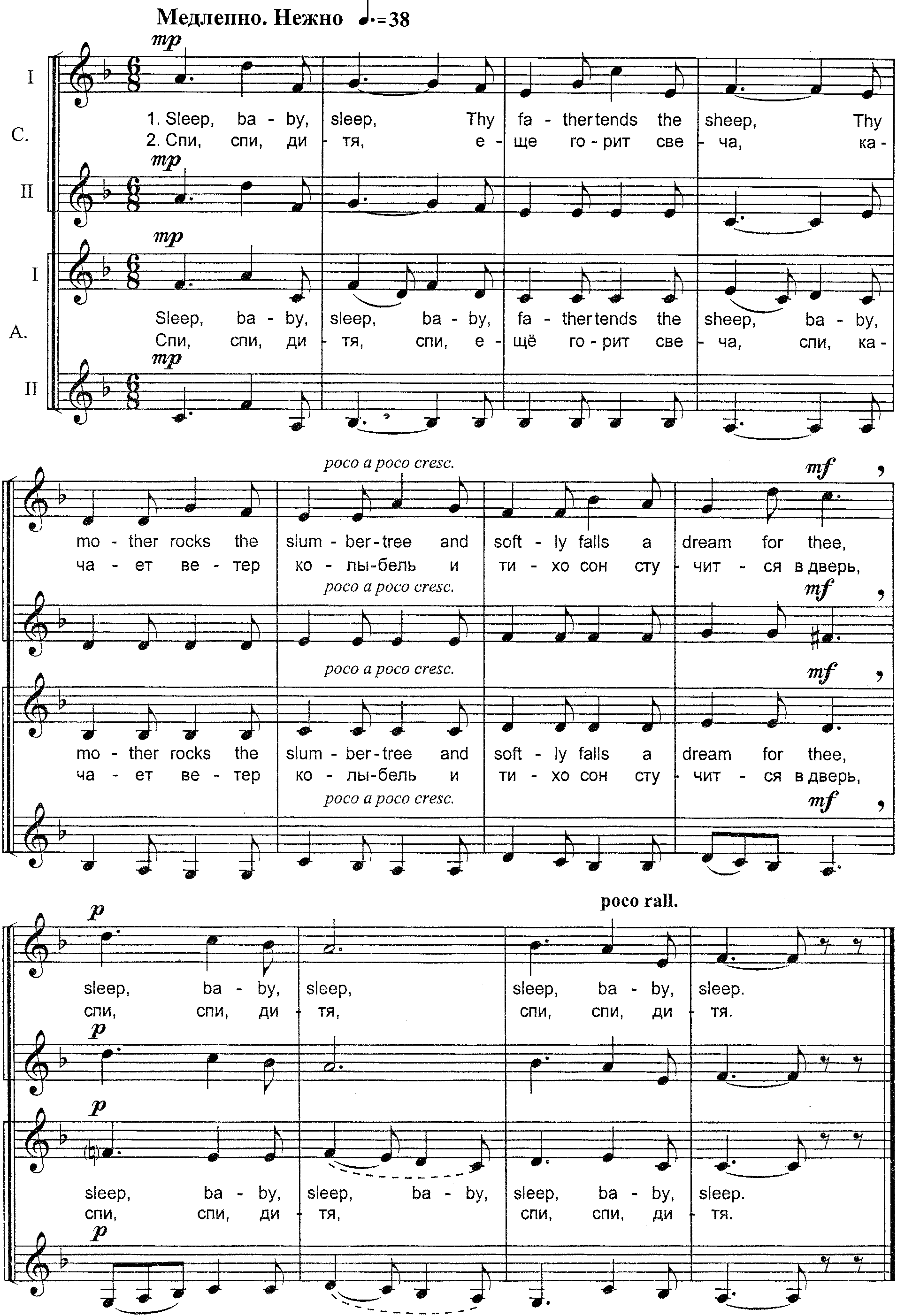 СПИ, ДИТЯ (Sleep, baby, sleep…)из английской народной поэзиирусский текст Е.Подгайца                                                                           музыка Е.Подгайца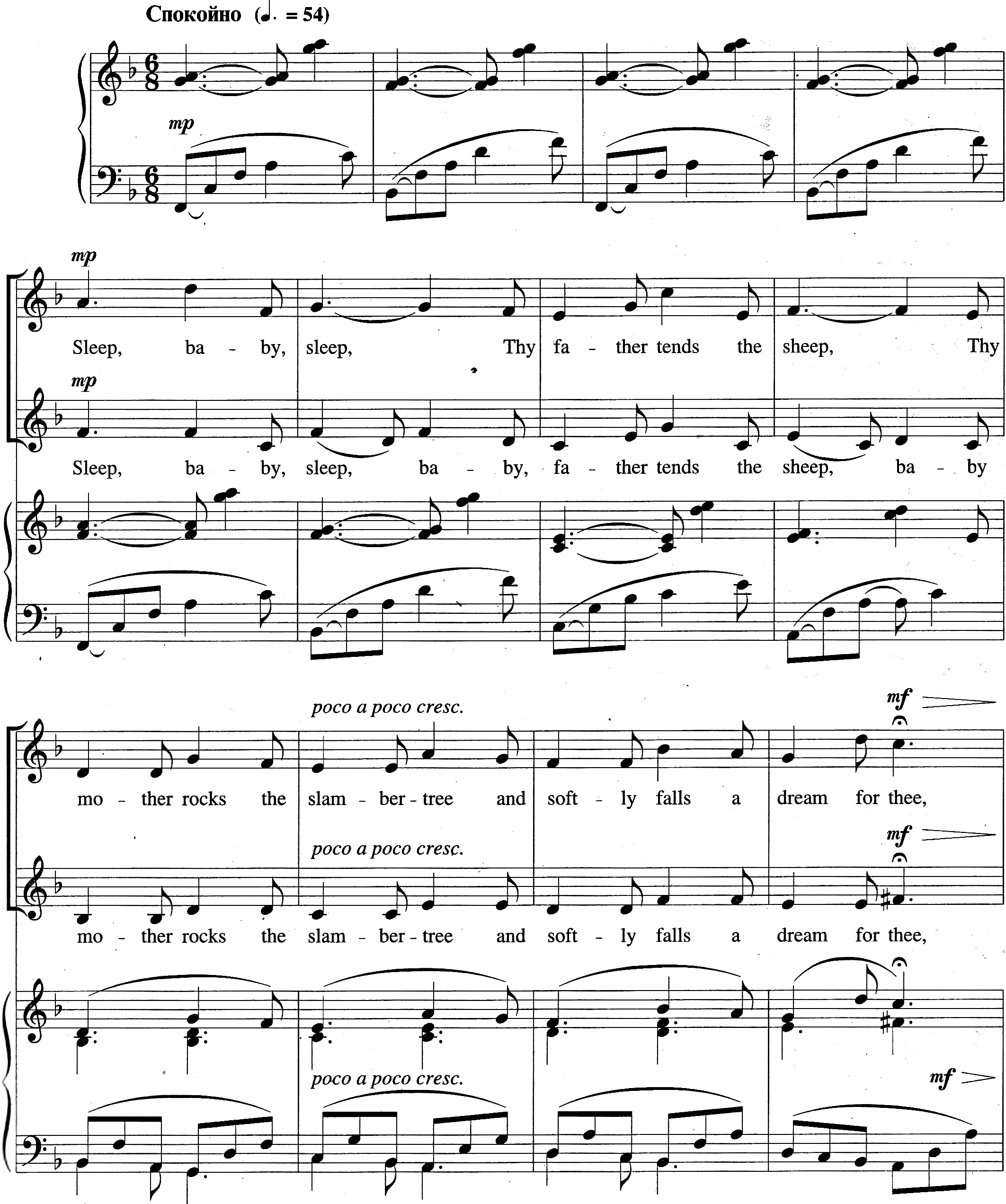 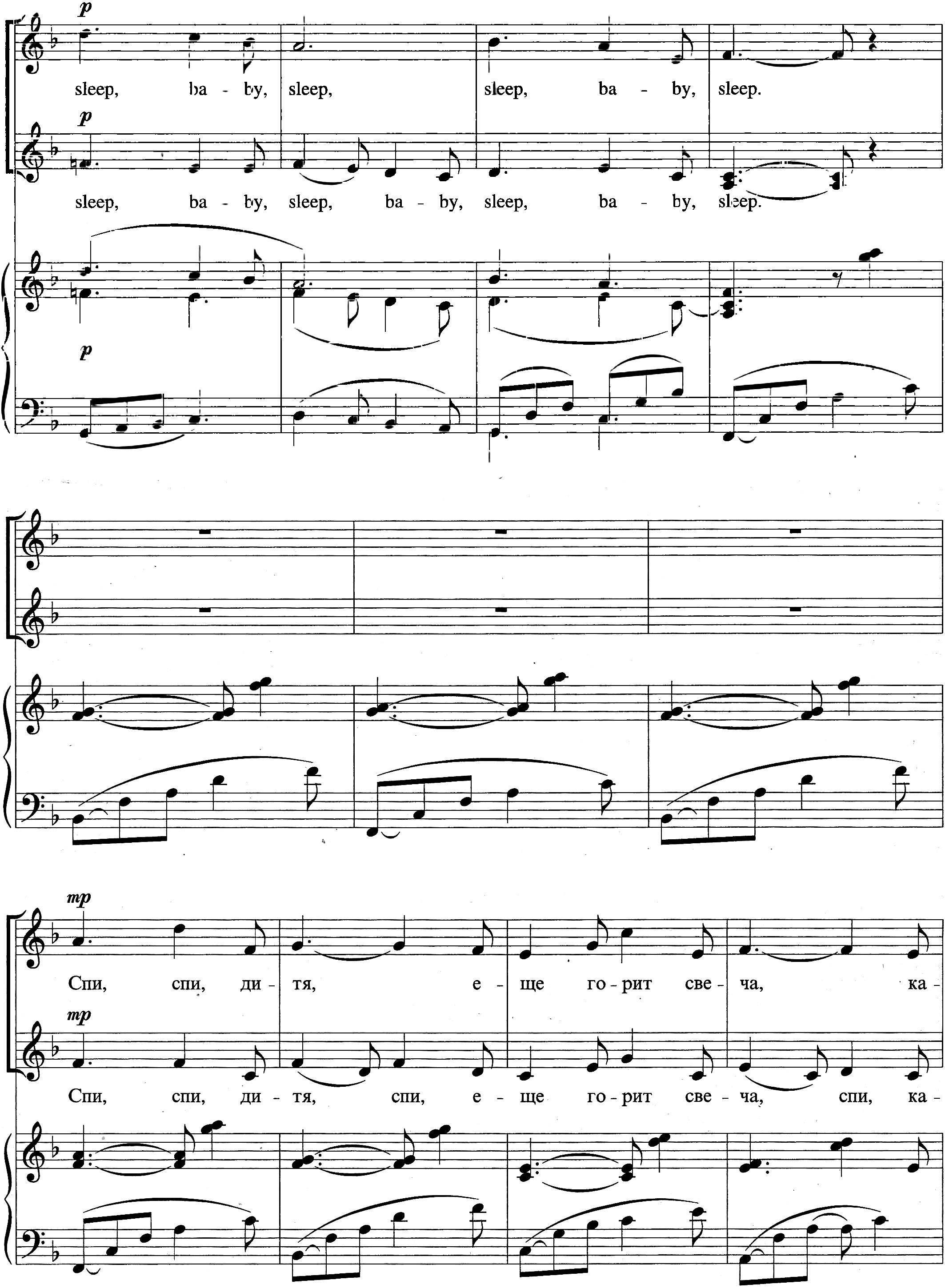 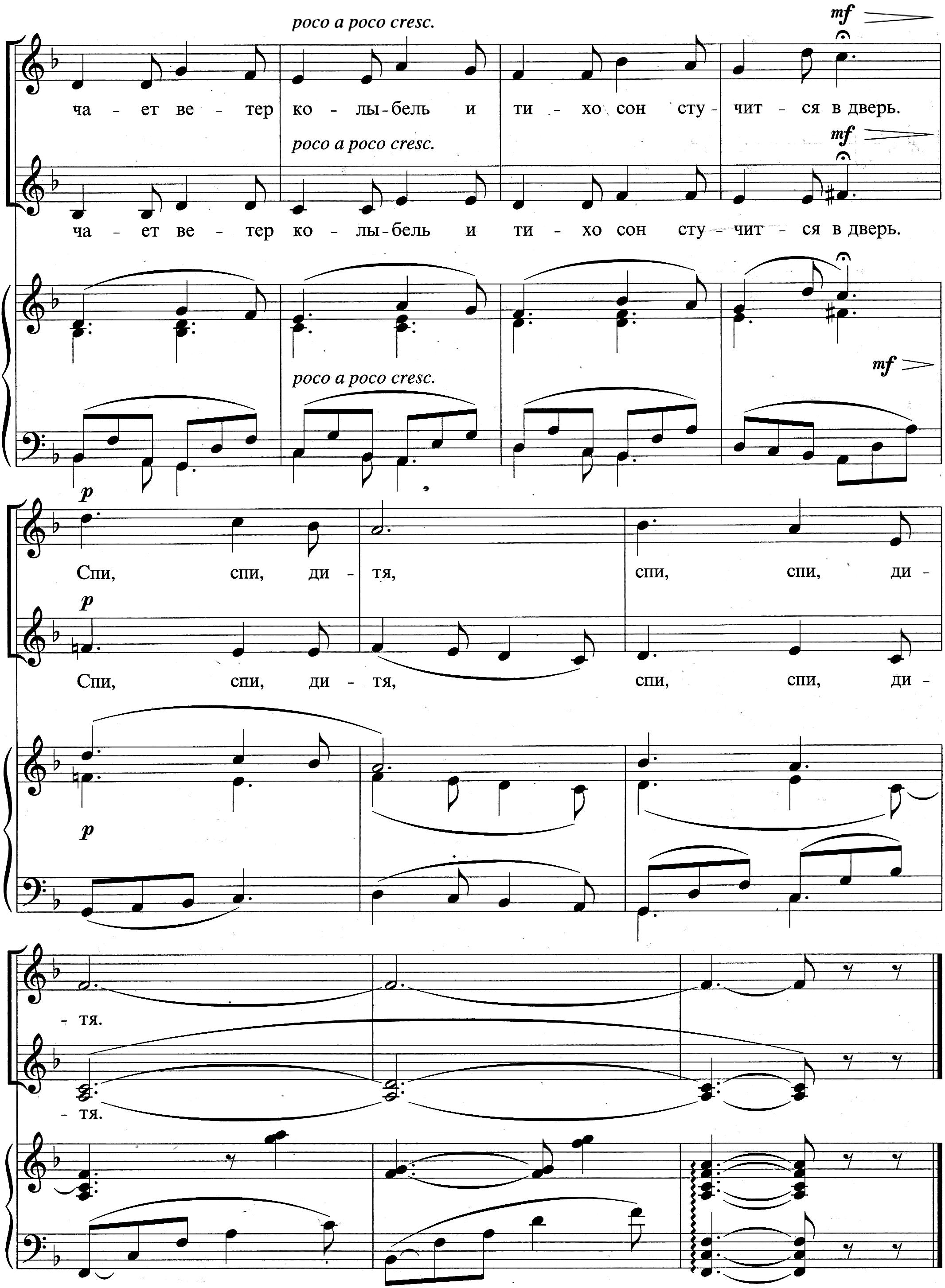 